RETROALIMENTACIÓN GUÍA N°9   DE FILOSOFÍA CUARTO MEDIOSEGUNDO TRIMESTRENombre ___________________________________________________ Curso IV°____ Fecha ____/_____/2020.Objetivo de aprendizajeOA Analizar un texto filosófico y tomar posición frente a esta propuesta. OA Reconocer el valor que tiene la variedad de posiciones frente a los asuntos filosóficos para el desarrollo del pensamiento.OA Analizar las características del quehacer, origen, sentido y preguntas de la filosofía.¡Concentración y Sabiduría! Trabajo de ejercitación: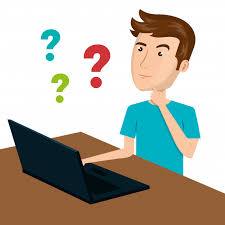 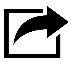 A partir del video explicativo de resumen de la profesora realiza las siguientes actividades de ejercitación.Recuerda fundamentar y argumentar cada una de tus respuestas.Ítem I: V o F. JustificarContesta con V si es verdadero o con F si es falso, las siguientes afirmaciones. Recuerda justificar las falsas.__F_ Sólo personas especializadas en filosofía pueden hacer filosofía. Toda persona que pueda razonar y pensar puede hacer filosofía, simplemente siendo seres pensantes ya estamos preparados.__V_ La filosofía, es según Jaspers, como un ir de camino.__V_ La filosofía no es ciencia, ni tampoco matemáticas.__F_ La materia prima de la filosofía es lo que está escrito en los libros de los grandes pensadores. La materia prima es la vida misma, el mundo, y nuestra relación con el, el simple pensar de los problemas que se nos presentan.Ítem II. Ejemplificar y aplicar.Elabora ejemplos de tu vida personal, de otras personas o inventados de:Preguntas filosóficas.Ejemplo 1: ¿Qué es amor?Ejemplo 2: ¿Qué hay más allá de lo que podemos conocer mediante nuestros sentidos?Ejemplo 3: ¿Por qué nací en Chile?Ítem III. Sintetizar y argumentar.Según lo explicado:Realice una síntesis de todas las discusiones en torno al valor de la filosofía que señala el filósofo Jaspers y explica con cuál de esas concepciones estás de acuerdo y porqué.Se espera de la filosofía revelaciones extraordinarias.Se la mira con respeto, como el importante quehacer de unos hombres insólitos.Se la deja indiferentemente, a un lado como un pensar que no tiene objeto.Se la desprecia como el superfluo meditar de unos soñadores.Se la tiene por una cosa que interesa a todos y que, por tanto, debe ser en el fondo simple y comprensible.Se la tiene por tan difícil que es una desesperación el ocuparse con ella.Deben colocar con cuál de éstas concepciones están de acuerdo, pueden ser más de una y porqué, deben fundamentar.Ítem IV: Analizar y reflexionar.¿Estás de acuerdo con el filósofo Nagel, con que la materia prima filosófica proviene directamente de nuestra relación con el mundo?  Justifica tu respuesta.Debes colocar si te parece que la propia vida, tus experiencias, tu observar el mundo, te parecen que son la materia prima, es decir, aquello en que se basa la filosofía para preguntar, para cuestionarse y reflexionar. Debes colocar si estás de acuerdo o no y porqué, debes dar razones de ello.